2022 BAPTISM SCHEDULESunday, January 9						Saturday, July 16Noon Mass	      						4:30pm Mass Fr. PeterSaturday, February 12					Sunday, August 149:00am Ceremony						2:00pm Ceremony	Deacon Mike	                				Deacon MikeSaturday, March 12					Sunday, September 114:30pm Mass	     						Noon Mass   Fr. PeterSunday, April 24						Sunday, October 162:00pm Ceremony						2:00pm CeremonyDeacon Matt	     						Deacon Dave G.Sunday, May 15						Saturday, November 12Noon Mass 							4:30pm MassSunday, June 12						Sunday, December 112:00pm Ceremony						2:00pm Ceremony	Deacon Armando	                			           Deacon Keith*All baptisms will be held at the Main Church on Bright Rd.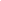 BAPTISM CLASS2:00 p.m.In the Marian Room                       January 9  Deacon Mike                       March 13   Deacon Mike                       May 15July 17September 11   Deacon Dave G.November 13    Deacon KeithFor questions, please contact the Parish Office.419-422-2646